ΕΛΛΗΝΙΚΗ ΔΗΜΟΚΡΑΤΙΑ                                                                Τρίκαλα  10-4-2018ΝΟΜΟΣ ΤΡΙΚΑΛΩΝ                                                                            Αρ. Πρ. 12701ΔΗΜΟΣ ΤΡΙΚΚΑΙΩΝ ΔΙΕΥΘΥΝΣΗ ΚΟΙΝΩΝΙΚΗΣ ΜΕΡΙΜΝΑΣ & ΑΛΛΗΛΕΓΓΥΗΣ ΤΜΗΜΑ ΠΑΙΔΙΚΗΣ ΜΕΡΙΜΝΑΣ & ΤΡΙΤΗΣ ΗΛΙΚΙΑΣ Δ/νση:           Ιακωβάκη 5 & Μιαούλη Τ.Κ.:             42132 ΤρίκαλαΠΕΡΙΛΗΨΗ ΕΠΑΝΑΛΗΠΤΙΚΗΣ ΔΙΑΚΗΡΥΞΗΣ ΔΙΑΓΩΝΙΣΜΟΥΓΙΑ ΕΞΕΥΡΕΣΗ ΚΑΙ ΜΙΣΘΩΣΗ ΑΚΙΝΗΤΟΥΟ Δήμαρχος Τρικκαίων, σε εκτέλεση της υπ’ αριθμ. 168/2018 απόφασης του Δημοτικού Συμβουλίου Τρικάλων και της υπ’ αριθμ. 2217/23-01-2018 διακήρυξης και έχοντας υπόψη τις διατάξεις του άρθρ. 194 του Ν. 3463/2006 και τις σχετικές διατάξεις του Π.Δ. 270/81, διακηρύσσει επαναληπτική δημοπρασία μειοδοτική φανερή και προφορική για τη μίσθωση κατάλληλου ακινήτου στην περιοχή των Μεγάλων Καλυβίων του Δήμου Τρικκαίων για τη στέγαση του «Α΄ Παιδικού Σταθμού Μ. Καλυβίων», καλώντας τους ενδιαφερόμενους να εκδηλώσουν ενδιαφέρον σε προθεσμία πέντε (5) ημερών από τη δημοσίευση της παρούσας διακήρυξης.Το κείμενο της διακήρυξης, στο οποίο αναφέρονται οι ειδικότεροι όροι διενέργειας του διαγωνισμού, διατίθεται στους ενδιαφερόμενους από το Τμήμα Παιδικής Μέριμνας και Αλληλεγγύης, του Δήμου Τρικκαίων κατά τις εργάσιμες ημέρες και ώρες (Δ/νση Ιακωβάκη 5 & Μιαούλη, 1ος όροφος, τηλέφωνο 24310 63211, κα Στυλιανή Πελίγκου) αδαπάνως.Όσοι επιθυμούν να εκδηλώσουν ενδιαφέρον για τη δημοπρασία πρέπει να προσέλθουν αυτοπροσώπως ή με νόμιμο εξουσιοδοτημένο αντιπρόσωπο στο πρωτόκολλο του Δήμου Τρικκαίων (Δ/νση Ιακωβάκη 5 & Μιαούλη, 1ος όροφος, τηλέφωνο 24310 63211) εντός πέντε (5) ημερών από τη δημοσίευση της παρούσας περίληψης, προσκομίζοντας σφραγισμένο φάκελο, απευθυνόμενο στην «Επιτροπή Διαγωνισμού μίσθωσης ακινήτου στην περιοχή των Μεγάλων Καλυβίων του Δήμου Τρικκαίων για τη στέγαση του Α΄ Παιδικού Σταθμού».Η χρονική διάρκεια της μίσθωσης θα είναι για τέσσερα (4) χρόνια. Τα έξοδα δημοσίευσης, αρχικής και επαναληπτικής δημοπρασίας, βαρύνουν το μειοδότη. Σε περίπτωση άγονης δημοπρασίας τα έξοδα δημοσίευσης βαρύνουν τον Δήμο.Ο Δήμαρχος	Παπαστεργίου Δημήτρης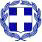 